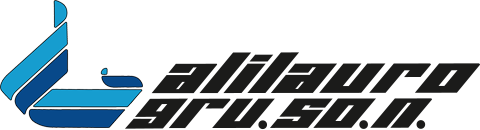 MODULO RECLAMORedatto in conformità a quanto stabilito dall’ART (Autorità di regolazione dei Trasporti) alla misura 3.3 dell’allegato A alla delibera 83 del 2019 Il/la sottoscritto/a…………………………………..nato/a……………………..il……../…………/……….Residente a………….…..Via/piazza………………………………………………………….n°civico…………………….Cap………………………………………………..Recapito telefonico………………………………………………………….Indirizzo email…………………………..……………………….Possessore del titolo di viaggio n°………………………relativo alla tratta da……………a…..………il giorno…………..alle ore…………Presenta reclamo per il verificarsi del seguente motivo:Mancata partenza dell’unità socialeRitardo all’arrivo dell’unità socialeAltro (specificare la motivazione del reclamo)………………………………………………………………………………………………………………………………………………………………………………………………………………………………………………………………………………………………………………………………………………………………………………………………………………………………………………………………………………………………………………………………………………………………………………………………………………………………………………………………………………………………………………………………………………………………………………………………………………………………………………………………………………………………………………………………………………………………………………………………………………………………………………………………………………………………………………………………………………………………………………………………………………………………………………………………………………………………………………………………………………………………………………………………………………………………………………………………………………………………………………………………………………………………………………………………………………………………………………………………………………………………………………………………………………………………………………………………………………………………………………………………………………………………………………………Per i reclami inerenti richieste di rimborso la società si riserva di rispondere al presente reclamo in conformità a quanto previsto dall’articolo 24, paragrafo 2, del Regolamento EU n.1177/2010 di cui si riporta il testo "Qualora un passeggero che rientra nell’ambito del presente regolamento desideri presentare un reclamo al vettore o all’operatore del terminale, lo trasmette entro due mesi dalla data in cui è stato prestato o avrebbe dovuto essere prestato il servizio. Entro un mese dal ricevimento del reclamo il vettore o l’operatore del terminale notifica al passeggero che il reclamo è stato accolto, respinto o è ancora in esame. Il tempo necessario per rispondere definitivamente non supera i due mesi dal ricevimento di un reclamo.".Il reclamante dichiara di aver preso visione, sul sito della società sezione reclamo e sul regolamento di trasporto art 15, delle informazioni per richieste di rimborso (modalità,tempistiche,mancato riscontro al reclamo,indennizzo) cosi come stabilite dall’ART (Autorità di regolazione dei Trasporti) nell’ allegato A alla delibera 83 del 2019.N.B. Perché il reclamo per richiesta di rimborso possa aver seguito è necessario allegare al presente modulo la copia del titolo di viaggio avendo cura di conservarne l’originale fino alla chiusura della controversia.Per i reclami inerenti infortuni e denunce la società si riserva di rispondere al presente reclamo entro e non oltre 10 gg dalla sua presentazione come per legge.Il reclamante dichiara di aver preso visione, nella sezione reclami del sito e l’art. 16 del regolamento di trasporto, le modalità di presentazione e tempistiche di infortuni e denunce.N.B. Perché il reclamo per infortuni e denunce possa aver seguito è necessario allegare al presente modulo la copia del titolo di viaggio e ogni altro documento utile alla valutazione dell’evento.Luogo e data                                                                      FIRMA ____________________________________Altresì Dichiara:di aver  preso  visione  della  normativa relativa  al trattamento dei  dati  in conformità a quanto  previsto dall'informativa privacy  (GDPR) visionabile  all’indirizzo www.alilaurogruson,it/Privacy-Policydi essere  stato informato:  dell'identità del titolare del trattamento dei dati; dell'identità del Responsabile della  protezione dei  dati;  della  misura  e  modalità  del  trattamento; delle finalità del trattamento; dei diritti di revoca e modifica del consenso. Per l'effetto, ai sensi e per  gli effetti  dell'art. 7 e ss. e dell'art.13 del  Reg. (UE) 2016/679, con  l'invio  del presente modulo  acconsente al trattamento dei dati personali nelle modalità  e nei limiti dell'informativa resa. Pertanto, fornisce il consenso  al trattamento e dichiara,  inoltre, di avere pienamente letto, compreso e sottoscritto l'informativa.Distinti Saluti.Luogo e data                                                                                        FIRMA ____________________________________	ALILAURO GRU.SO.N. S.p.A.Via Luigi de Maio, 45 80067 - Sorrento (NA) 081.878.14.30 info@alilaurogruson.itP.Iva : 02763161219 - Cod.Fisc : 05795580637